            臺灣高等法院花蓮分院檢察署新聞稿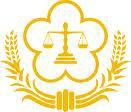 發稿日期：106 年8 月 1 日 發稿單位：書記處聯 絡 人：書記官長陳復華聯絡電話：03-8225112建構複合緝毒網 期溯源斷根「東區區域聯防緝毒辦公室」揭牌為統整政府所有資源，精確擊潰毒品犯罪，形成反毒防護網，建構以查「量」、追「人」並重的複合緝毒網，期能溯源斷根更全面，臺灣高等法院花蓮分院檢察署於8月1日上午10時假3樓舉行「東區區域聯防緝毒辦公室」揭牌，儀式由臺灣高等法院檢察署檢察長王添盛親臨主持，法務部常務次長張斗輝、花蓮高分檢檢察長林朝松、花蓮地檢署檢察長黃和村、臺東地檢署檢察長王文德、花蓮高分檢專責檢察官陳明進及轄區緝毒專責主任檢察官共同揭牌，宣示轄區內六大緝毒系統全面瓦解販毒網建立社會安全網的決心。主持人王檢察長指出，為落實「新世代反毒策略」中之區域聯防緝毒機制，以高檢署及各高分檢署為核心，建立區域聯防督導機制，全國分成 8 大聯防區域，在全國高(分)檢成立 6 處「區域聯防緝毒辦公室」，並由專責(主任)檢察官負責，進駐專業人力、設立區域聯防緝毒資料庫，開始督導整合轄區內檢警等六大緝毒系統之緝毒業務，盤點所有機關之販毒案件，定期及不定期進行掃蕩行動增強壓制力，使社區型中小毒販無所遁形。王檢察長又指示「東部區域聯防緝毒辦公室」成立後，應統合轄區內各緝毒單位之相關資料，進一步依地區特性、案件進度等現況，深化引導區域整合查緝，期貫徹以「人」為中心查緝，清出所有毒品黑數；溯源斷根，阻斷毒品於境外；增強緝毒斷源能量，解決毒品問題，給人民一個安全的生活環境。